Comune di Quadrelle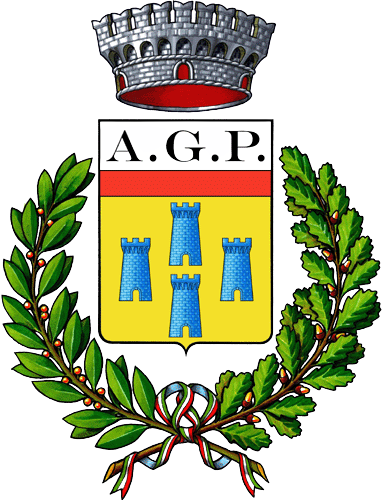 Provincia di AvellinoIl/La sottoscritto/a. .......................................................................................................................................... nato/a a ................................................................................................................................, il ....../....../............, cittadino dello Stato comunitario ..............................................................................................................., a conoscenza del disposto dell'art. 76 del d.P.R. 28 dicembre 2000, n. 445, che testualmente recita:“Art. 76 - Norme penali.1. Chiunque rilascia dichiarazioni mendaci, forma atti falsi o ne fa uso nei casi previsti dal presente testo unico è punito ai sensi del codice penale e delle leggi speciali in materia. La sanzione ordinariamente prevista dal Codice penale è aumentata da un terzo alla metà. 2. L’esibizione di un atto contenente dati non più rispondenti a verità equivale ad uso di atto falso.3. Le dichiarazioni sostitutive rese ai sensi degli articoli 46 (certificazione) e 47 (notorietà) e le dichiarazioni rese per conto delle persone indicate nell'articolo 4, comma 2, (impedimento temporaneo) sono considerate come fatte a pubblico ufficiale.4. Se i reati indicati nei commi 1, 2 e 3 sono commessi per ottenere la nomina ad un pubblico ufficio o l'autorizzazione all'esercizio di una professione o arte, il giudice, nei casi più gravi, può applicare l'interdizione temporanea dai pubblici uffici o dalla professione e arte.”ferma restando, a norma del disposto dell'art. 75, dello stesso d.P.R. n. 445/2000, nel caso di dichiarazione non veritiera, la decadenza dai benefici eventualmente conseguiti e il divieto di accesso a contributi, finanziamenti ed agevolazioni per un periodo di 2 anni decorrenti da quando l’amministrazione ha adottato l’atto di decadenza; sotto la propria personale responsabilità,ai fini della richiesta di residenza, ai sensi di quanto previsto perDICHIARADi essere in possesso di risorse economiche sufficienti per non diventare un onere a carico dell'assistenza sociale dello Stato;Di essere informato, tramite apposita informativa resa disponibile dall’ente a cui è indirizzato il presente documento, ai sensi e per gli effetti degli articoli 13 e seg. del Regolamento Generale sulla Protezione dei Dati (RGPD-UE 2016/679), che i dati personali raccolti saranno trattati, anche con strumenti informatici, esclusivamente nell’ambito del procedimento per il quale la presente istanza/dichiarazione viene resa......................................., lì ....../....../............IL/LA DICHIARANTE..................................................................Autodichiarazione del possesso di risorse economiche sufficienti per non diventare un onere a carico dell'assistenza sociale dello Stato(d.P.R. 28 dicembre 2000, n. 445; d.Lgs. 6 febbraio 2007, n. 30, art. 7 c. 1, lett. b)Ai sensi dell'art. 38, d.P.R. 445 del 28 dicembre 2000, la dichiarazione è sottoscritta dall'interessato in presenza del dipendente addetto ovvero sottoscritta e inviata insieme alla fotocopia, non autenticata di un documento di identità del dichiarante con i mezzi consentiti dalla normativa in materia di documentazione amministrativa.FIRMATA DAL DICHIARANTEIN MIA PRESENZAlì ....../....../............L’ADDETTO.................................................................SI ALLEGA FOTOCOPIA:CARTA D’IDENTITÀPASSAPORTOPATENTE.................................................................